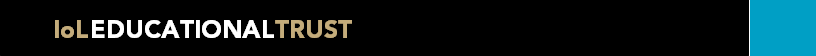 Please refer to the list of examination papers available from the years 2009-2012 before placing your order.  PAST DIPLOMA IN TRANSLATION EXAMINATION PAPERS 2009-2012 (£10.00 per set) Please note that each language listed is the SOURCE language. If you wish to translate from French into English, you should tick the French papers; if you want to translate from English into any other language, you must tick the English papers.If less than the full set of papers is required (ie Unit 03 only) the cost is £5.00.ORDER SUMMARYOrders will only be processed if accompanied by full payment. Payment can be made by postal order, cheque or credit card.Postal orders and cheques must be made payable to IoL Educational Trust.For orders of £10.00 or over please add £1.50 for postage and handling charges. For orders of £20.00 or over please add £2.50 for postage and handling charges.10 days must be allowed for delivery.This order form may be photocopied. PLEASE COMPLETE IN BLOCK CAPITALS:Please return this form to: Diploma in Translation, IoL Educational Trust, Dunstan House (4th Floor), 14a St Cross Street, London, EC1N 8XA or info.diptrans@ciol.org.uk.LANGUAGE2009 papers2010 papers2011 papers2012 papersNumber requiredAmount (£)ARABICCHINESECROATIANDANISHDUTCHENGLISHFINNISHFRENCHGERMANGREEKHUNGARIANITALIANJAPANESEUnit 2 onlyNORWEGIANPOLISHPORTUGUESEROMANIANRUSSIANSLOVENESPANISHSWEDISHTURKISHURDUPAPERS REQUIREDPAPERS REQUIREDPRICE (£)TOTAL QUANTITYTOTAL QUANTITYSUM TOTALPast Examination Papers (full set)Past Examination Papers (full set)10.00 £     Past Examination Papers (partial set)Past Examination Papers (partial set)5.00£     Postage and handling charge for orders:Under £10Under £10Please tick the relevant box:£0.00 £0.00 Postage and handling charge for orders:£10 - £19.99£10 - £19.99Please tick the relevant box:£1.50 £1.50 Postage and handling charge for orders:£20 or over£20 or overPlease tick the relevant box:£2.50 £2.50 TOTAL REMITTANCETOTAL REMITTANCETOTAL REMITTANCETOTAL REMITTANCE£     £     NAMEADDRESSTELEPHONE NUMBEREMAILSIGNATURE